REPRISE COLLECTIVE SENIORS 2016/2017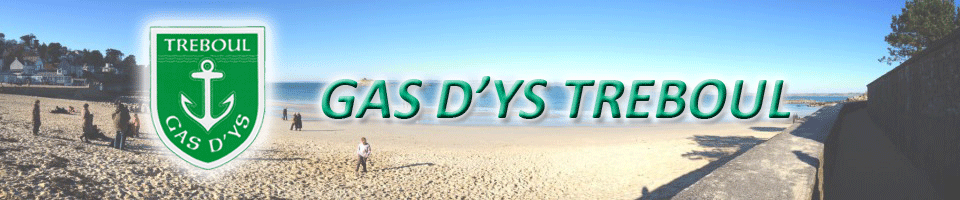 Mercredi 27 juillet : Entraînement, RDV à Guichaoua à 19h15Vendredi 29 juillet : Entraînement, RDV à Guichaoua à 19h15Lundi 1er août : Entraînement, RDV à Guichaoua à 19h15Mercredi 3 août : Entraînement, RDV à Guichaoua à 19h15Vendredi 5 août : Entraînement, RDV à Guichaoua à 19h15Lundi 8 août : Entraînement, RDV à Guichaoua à 19h15Mercredi 10 août : MATCH A BRIEC A et BVendredi 12 août : Entraînement, RDV à Guichaoua à 19h15Dimanche 14 août : MATCH DE SOLIDARITEMardi 16 août : Entraînement, RDV à Guichaoua à 19h15Mercredi 17 août : Entraînement, RDV à Guichaoua à 19h15Vendredi 19 août : Entraînement, RDV à Guichaoua à 19h15Dimanche 21 août : PREMIER TOUR DE COUPE DE FRANCE (voir pour lever de rideau)Lundi 22 août : Entraînement, RDV à Guichaoua à 19h15Mercredi 24 août : Entraînement, RDV à Guichaoua à 19h15Vendredi 26 août : Entraînement, RDV à Guichaoua à 19h15Dimanche 28 août : TOUR DE COUPE Mardi 30 août : Entraînement, RDV à Guichaoua à 19h15Vendredi 2 septembre : Entraînement, RDV à Guichaoua à 19h15Dimanche 4 septembre : CHAMPIONNAT Prévoir pour chaque entraînement vos chaussures de running et de foot.Début d’entraînement à 19h30 précisesN’oubliez pas de rapporter vos licences validées par votre médecin traitant ainsi que les cotisations.Merci.